8.10. – 16.10. 2019 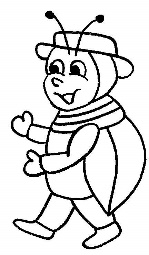 ve Společenském domě v Solnici pouze podzimní a zimní dětské a těhotenské oblečení, hračky a potřeby pro děti jen hezké a čisté věci – počet omezen na 50 kusů       8.10.	   úterý	      PŘÍJEM  		      9:00 – 11:00	 	      14:00 – 17:00 	  9.10.	   středa	      PŘÍJEM	  	      9:00 – 11:00		 	14:00 – 15:00              10.10.      čtvrtek     PRODEJ 	  	      9:00 – 11:00                   14:00 – 17:00                        11.10.      pátek        PRODEJ                9:00 – 11:00		 	14:00 – 15:00               12.10.      sobota      PRODEJ                9:00 – 11:00		 	 ----------------     16.10.      středa       VÝDEJ                    9:00 – 11:00		 	14:00 – 16:00         Prosíme prodávající, aby si vyzvedli tiskopisy s pořadovým číslem v Broučku ve Společenském domě v Solnici a sepsali označené věci předem doma.                                                    www.osbroucek.info       info na tel. 724 737 946, 724 737 947